Родительскоесобрание«Детство без обид иунижений»«Семья - это первичная сфера, где ребёнок учится делать добро» В.А. СухомлинскийИзвестно, что важным направлением в деятельности школы является работа с семьёй, в которой растёт и воспитывается ребёнок. Какую бы сторону развития детей мы не рассматривали, всегда окажется, что главную роль в его эффективности играет семья и основными воспитателями являются родители, а задача специалистов (педагогов, психологов) помочь и подсказать им. 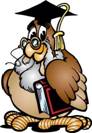 Сегодняшняя школа во многом зависит от семьи, поэтому необходимо взаимодействие с родителями на основе сотрудничества и взаимопомощи. Важно научиться выстраивать отношения с мамами и папами как с социальными партнёрами, с учётом их запросов, степени социальной активности и уровня психолого-педагогической компетентности. Жестокое обращение с ребенком – это все формы эмоционального плохого обращения, сексуальное насилие, заботы, пренебрежение, торговля или другие формы способные привести или приводящие к фактическому ущербу ребенка.Насилие над ребенком наносит ему не только материальный ущерб или угрожает его физическому состоянию. Оно несет собой тяжкие моральные и психологические проблемы: постоянная боязнь оказаться объектом насилия в сфере непосредственного социального окружения перерастает в сильное психологическое давление, которое ведет к стрессам, нервным срывам, снижению самооценки, становиться дополнительным источником межличностных конфликтов.Подчеркивая актуальность изучения насилия и ненасилия, следует отметить, что, к сожалению, антигуманные отношения, насилие над детьми, агрессия и жестокость сегодня достаточно широко представлены во многих сферах нашей жизни. Страшно, если они впоследствии ведут к совершению противоправных действий, к преступлениям, процент которых последние годы неизменно растет.Насильственные действия могут проявляться в самых различных формах: от клички, оскорбительного взгляда до убийства. Они могут иметь вид физического, вербального, психического и социального насилия. Не все виды насилия уголовно наказуемы, в частности домашнее насилие. Такой вид насилия включает многие насильственные действия, в том числе ограничения доступа к еде, одежде, учебе, социальным услугам; унижение достоинства; нарушение внутренней границы личностных переживаний; игнорирование потребностей и интересов ребенка и др.Если своевременно не изменить социальную ситуацию развития таких детей, это повлечет за собой тяжелые последствия.Данная методическая разработка «Детство без обид и унижений», направлена на организацию профилактической помощи по предупреждению суицидальных действий подростков. Для реализации данной направленности были поставлены следующие цели и задачи:Цель: Привлечение внимания родителей к актуальной проблеме жестокого обращения в отношении детей.Задачи: Определение значения поощрений и наказаний в семейном воспитании.Познакомить родителей с педагогическими требованиями применения поощрений и наказаний согласно памятке.Убедить родителей в необходимости щедрых проявлений своей безусловной родительской любви.Создать условия для оценки родителями собственной системы воспитания.Форма мероприятия: родительское собраниеЦелевая аудитория: родители обучающихся 5-6 классов.Пространственно-временные условия проведения мероприятия: данное мероприятие рассчитано на 40-45 минут.Требование к ведущему: Овчаренко Е.И. классный руководитель обучающихся 6 класса, имеет средне-специальное педагогическое образование. Стаж работы в системе общего образования -15 лет. Постоянно повышает профессиональный уровень. Умеет организовать деятельность классного коллектива в соответствии с возрастными интересами и требованиями; создаёт благоприятный климат для каждого ученика в классе. В общении с родителями использует как традиционные, так и нетрадиционные формы работы, современные образовательные технологии. Ожидаемые результаты: 1.Формирование негативного общественного мнения ко всем формам жестокого обращения. 2.Повышение психолого-педагогической компетентности родителей. 3.Внедрение здоровье-сберегающих технологий, формирующих позитивные установки на ЗОЖ. 4.Оптимизация отношений в детско-родительской среде.Этапы: 1.Подготовительный этап. 2.Вступление. 3.Сообщение целей и задач. 4.Мероприятие 5.Подведение итогов мероприятия.(Рефлексия) 6.Решение родительского собрания Результативность представленного материала: На родительском собрании присутствовало 25 родителей обучающихся 5-6 классов. Поставленные цели и задачи были достигнуты. В самом начале собрания классный руководитель предложила игру для установления положительного эмоционального настроя. Очень активно прошло выполнение упражнения «Ассоциации», в ходе которого родители поделились своим опытом поведения в различных ситуациях. Каждый присутствующий заполнил «портфельчик полезностей» советами и рекомендациями по применению методов поощрения. Заключительное слово классного руководителя сопровождалось просмотром видео презентации «Счастливое детство». Собрание прошло плодотворно. Обсуждаемая тема не оставила никого из родителей равнодушными. Все активно участвовали в беседах, отвечали на вопросы. И в заключении в исполнении родителей прозвучала песня «Берегите своих детей»Ход собрания:I-ВступлениеЗвучит легкая музыка, учитель встречает родителей. «Пригласительные» с пожеланиями, в форме кленовых листочков прикрепляются к дереву. Родители рассаживаются за столы.    Уважаемые родители, я очень рада приветствовать вас. Наша встреча посвящена теме «Детство без обид и унижений». Детство — уникальный период в жизни человека, в процессе которого формируется здоровье и осуществляется развитие личности. В то же время это период, в течение которого ребенок находится в полной зависимости от окружающих его взрослых – родителей и педагогов. Сегодня мы поговорим с вами о важной проблеме, с которой сталкиваются все – и взрослые, и дети, - о проблеме применения наказаний.Надеюсь, что разговор наш будет откровенным, доверительным, ведь только тогда от него будет и радость общения и польза. Посмотрите вокруг себя, улыбнитесь друг другу, настройтесь на такой разговор.II- Основная частьИ начнем мы с вами с игры «Вопрос-ответ».Цель: Побудить родителей к откровенному разговору.1) Вопросы:Какие методы воспитательного воздействия Вы используете чаще всего? (Требование, убеждение, наказание, поощрение)Какие виды поощрения Вы используете в воспитании?(Похвала, одобрение, подарки)Как Вы относитесь к наказанию детей?Предупреждает ли наказание нежелательные поступки?Как Вы относитесь к физическому наказанию?Какие меры наказания положительно влияют на ребенка?Может ли наказание сформировать нежелательные черты характера ребенка?Что эффективнее – похвала или наказание?Каково значение единства требований родителей в поощрении и наказании детей?Что Вы можете сказать о поощрении и наказании словами народной мудрости? Всегда ли это верно?«Детей наказывай стыдом, а не кнутом».«Не спеши карать – спеши миловать».2)Упражнение «Измятое лицо» шаблон лица ребенкаЦЕЛЬ: Показать, что все обиды, как внезапно возникшие, так и накапливаемые, оставляют «шрам» в душе ребёнка. Какими словами вы чаще всего обижаете ребенка? Каждый из участников говорит слова и мнет «лицо», в конце шаблон разглаживается. Обращаю внимание на «шрамы», которые остаются не только на лице, но и в душе ребенка.3)Упражнение «Ассоциации»ЦЕЛЬ: Рассмотреть положительные и отрицательные стороны воспитательного воздействия родителей на ребёнка. Родителям предлагается выбрать по одному флажку, объединиться в две группы. Флажки: красные и синие. Затем каждая группа получает свое задание. Первая группа должна написать ассоциации, которые возникают у них при слове «хорошие дела и поступки».А вторая, ассоциации при слове «плохие дела и поступки».После выполнения упражнения выслушиваются примеры хороших и плохих поступков. Обсуждение: Как бы вы отнеслись к такому поступку?Родители приводят примеры из собственного опыта, по желанию могут поделиться своим опытом поведения в различных ситуациях.Вывод:Не стоит злословить по поводу проступка, напоминать о нем, стыдить ребенка перед другими взрослыми и сверстниками. Это унижает, рождает обиду и боль. Ребенок может не осознавая, ответить тем же.Не ставьте в пример непослушному ребенку хороших братьев и сестер, сверстников по группе, укоряя его тем, что есть нормальные дети. Учитель: Ребёнок должен воспитываться в доброжелательной, жизнерадостной обстановке вокруг него. Доверие взрослых, их постоянная забота, поддержка способствуют положительному эмоциональному развитию ребенка: он охотно и легко общается со сверстниками, делится своими радостями и огорчениями. Жизнерадостность, веселое настроение, чувство защищенности, уверенности в своих силах благотворно сказываются на характере и организме ребенка в целом.4)Анализ итогов анкетирования родителей(Приложение 1)ЦЕЛЬ: Определение значения поощрений и наказаний в семейном воспитании. Активизация родительского внимания к теме собрания.        Учитель: Уважаемые папы и мамы! Проанализировав Ваши анкеты, хочу отметить, что, к сожалению, воспитанием детей занимаются больше мамы, ведь именно они приняли участие в анкетировании. Большое им спасибо!        Из Ваших анкет я выяснила, что не все родители хорошо знают своего ребёнка.Меня огорчили родители, которые уделяют воспитанию своего ребёнка 1-2 часа в сутки, ссылаясь на то, что у них «не хватает времени».Приятно видеть, что вы часто хвалите своего ребёнка, радуетесь вместе с ним его успехам, стараетесь совместно организовать досуг, и, наказывая ребёнка, не прибегаете к физическим наказаниям.Помните, что поощрение гораздо эффективнее, чем наказание. Необходимо поощрять и хвалить ребенка каждый раз, когда он хорошо себя ведет. Одобрение и похвала стимулируют ребенка, повышают мотивацию на успех. Замечания, угрозы, наказания иногда бывают, эффективны, но срок действия этих мер кратковременен. У большинства детей они вызывают обиду, тревогу, усиливают боязнь неудачи. Недопустимы даже в критических ситуациях грубость, унижение, злость, выражения типа «терпеть не могу», «ты меня извел, надоел», «у меня нет больше сил». Повторяемые постоянно эти выражения перестают быть значимыми для ребенка, он их просто не замечает.5)Рекомендации родителям:Учитель: Воспитывая детей, нужно помнить, что они нуждаются не в физическом наказании, а в поддержке и наставлении со стороны родителей. Родители, использующие часто физические наказания, добиваются только видимости послушания со стороны детей. В отсутствии родителей, дети поступают так, как им хочется, а не так, как от них требуется.(Приложение 2)6)Игра «Будь добрее»Родители берутся за руки и передают свои пожелания по цепочке.IIl – Заключительная часть.Подведение итогов родительского собранияПодводится итог родительского собрания.1)Упражнение «Портфельчик с полезностями»(Приложение 3.)Перед своим выступлением раздаю каждому пришедшему на родительское собрание, так называемый, «Портфельчик» и предлагаю заполнить его в течение нашей встречи разнообразными советами, рекомендациями, памятками, интересными приемами работы с детьми и т.д. 
Учитель: Надеюсь, что наше собрание помогло вам многое осмыслить. Ни для кого не секрет, что, чем больше мы анализируем с ребёнком его поступки, поведение, чем больше проговариваем жизненные ситуации, тем эффективнее помогаем ему корректировать своё поведение. Помощниками же в этом процессе являются методы поощрения, о которых мы сегодня говорили.2) Решение родительского собрания(Обсуждается и принимается решение  родительского собрания)1.Рекомендовать родителям чаще использовать различные методы поощрения ребёнка.    2.Подготовить информацию о положительном опыте семейного воспитания.(Фоновый просмотр видео презентации «Счастливое детство»)Приложение4Учитель: Вот и подошла к концу наша встреча.               Сегодня, когда придете домой, не забудьте обнять своих родных и сказать, что вы их очень любите.  Если Вы находитесь здесь в этом классе, значит, у вас есть семья. Полная или неполная, обеспеченная или не очень, в отдельной квартире или нет - это все на втором плане. Главное - что она у вас есть. Цените и берегите её, потому что она нужна вам и вашим детям для душевного комфорта. Эта ваша крепость от бурь и невзгод современной жизни, которая может, с одной стороны, защитить от отрицательных воздействий среды, а с другой - приспособить к жизни в обществе.   Спасибо и до новых встреч! Звучит песня «Берегите своих детей» (Приложение 5)Список используемой литературыСавина Н.В., Хомченко Л.Т . «Путешествие в страну семейных отношений», с 25Саляхова Л.И. «Настольная книга классного руководителя», 2011 год, 104 с.Хухлаева О. Активные формы групповой работы с родителями, «Школьный психолог» № 19, 2009, с 234Интернет-ресурсы:1.http://sch3ozeri.narod.ru/p35aa1.html 2.http://www.vseodetishkax.ru/rabotnikam-doshkolnogo-obrazovaniya/113-vospitatelyam-/1086-roditelskoe-sobranie-lsemya-glazami-rebenkarПриложение 1. АнкетаУважаемые родители!К предстоящему родительскому собранию «Детство без обид и унижений», которое состоится________, прошу Вас заполнить анкету. Вариант или варианты выбранных ответов, пожалуйста, подчеркните ручкой.Ваши искренние ответы окажут огромную помощь в подготовке содержательного и интересного разговора.Благодарю за сотрудничество.Классный руководитель Овчаренко Елена ИвановнаАнкета

1. Хорошо ли вы знаете своего ребёнка?
- Да
- Не очень
- Плохо

2. Много ли внимания вы уделяете воспитанию своего ребёнка?
- Круглые сутки
- 5-6 часов в сутки
- 1-2 часа в сутки

3. Часто ли вы хвалите своего ребёнка за его успехи?
- Всегда
- Иногда
- Никогда
4. Как вы поощряете своего ребёнка?
- Радуетесь вместе с ним его успехам
- Стараетесь совместно организовывать досуг
- Просто хвалите
- Покупаете дорогие вещи, подарки, даёте деньги
5. Как вы наказываете своего ребёнка?
- Всем своим видом показываете, что огорчены, не разговариваете с ним
- Ругаете, кричите на него, иногда даже обзываете
- Не разрешаете смотреть телевизор, играть в компьютер и т.д.
- Наказываете трудом
- Не разрешаете гулять, общаться с друзьями
- Применяете физическую силу (подзатыльник, а иногда и ремень)Примечание: Анкетирование проводится анонимно, после сбора заполненных анкет производится их анализ и на его основании проводятся соответствующие разъясненияПриложение 2.Памятка для родителейПамятка для родителейВоспитывая детей, нужно помнить, что они нуждаются не в физическом наказании, а в поддержке и наставлении со стороны родителей. Родители, использующие часто физические наказания, добиваются только видимости послушания со стороны детей. В отсутствии родителей, дети поступают так, как им хочется, а не так, как от них требуется.Чаще показывайте детям, как сильно вы их любите, не скрывайте этого.Как можно больше времени проводите со своей семьёй, обсуждая прожитый день, делясь проблемами, советуйтесь друг с другом.Не бойтесь попросить совета у вашего ребёнка – это только сблизит вас.Старайтесь, чтобы друзья вашего ребёнка обязательно бывали в вашем доме, - вы должны их хорошо знать.Обсуждайте возникшую проблему спокойно, без крика и раздражения, тогда ваш ребёнок ничего не будет от вас скрывать.Не заставляйте ребёнка доверять свои тайны: «Мы всё должны знать о тебе» - этим вы ничего не добьётесь.Доверять вам будут, если вы будите не просто родителями, а друзьями, способными понять и сопереживать.Помните, что ребёнок – это гость в вашем доме, который со временем покинет родное гнездо. И надо воспитывать его так, чтобы он никогда не забывал свою семью и тепло своего родного домаЧтобы избежать агрессивного поведения и возникновения конфликтов, необходимо соразмерять собственные ожидания с возможностями ребенка.С детьми стоит разговаривать спокойно, необходимо описывать им свои чувства.Ни в коем случае нельзя прибегать к крику (крик всегда раздражает и пугает детей). Крик говорит о бессилии и невозможности справиться с ситуацией (и ребенок это прекрасно осознает).Нельзя унижать и обзывать ребенка.Стоит научиться слушать детей, интересоваться их чувствами.«Нет», значит «нет». Необходимо четко объяснить ребенку причину отказа и отстаивать свою позицию.Стоит научиться говорить «нет» твердо и спокойно. Без эмоций.Если ребенок пытается манипулировать, необходимо просто перестать с ним разговаривать, при этом оставаться спокойным.Самое главное – терпение! Именно в терпении заключается мудрость и проявляется любовь к ребенку.Применяя методы наказания за негативное поведениепомните!Необходимо наказывать только в том случае, когда ребенок совершил поступок осознанно, намеренно, понимая, что этого делать нельзя.Наказание должно быть справедливым, своевременным и соизмеримым с поступком.НЕДОПУСТИМО использование физических наказаний !Наказания не должны быть частыми, становиться повседневностью, иначе, привыкнув, ребенок перестанет воспринимать их всерьез.Стоит порицать поступок, а не ребенка.Нельзя наказывать всех детей за проступок одного.Если есть сомнения в справедливости наказания, в таком случае не стоит наказывать ребенка!Наказывая ребенка, взрослые забывают о поощрении! А это гораздо эффективнее, чем наказание. Необходимо поощрять и хвалить ребенка каждый раз, когда он хорошо себя ведет.Вы никогда не должны забывать, что ребенок учится делать те вещи, которым Вы его учите!Если дети живут во враждебности, они учатся биться.Если дети живут со страхом, они учатся бояться.Если дети живут с насмешкой,  они учатся быть боязливыми.Если дети живут с завистью, они учатся разочарованию.Если дети живут с поощрением, они учатся доверию.Если детей учат делиться, они учатся быть щедрыми.Если дети живут в честности, они учатся быть правдивыми.Если дети живут в справедливости, они учатся быть справедливыми.Если дети живут в доброте и вежливости, они учатся уважать.Если дети живут в дружелюбии, они учатся понимать, что мир прекрасенПриложение 3. «Портфельчик полезностей»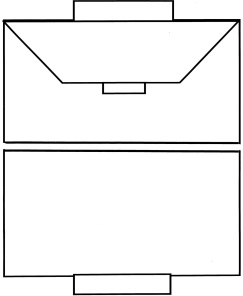 Приложение 4.Презентация «Счастливое детство»Приложение 5. Песня «Берегите своих детей»Берегите своих детейБерегите своих детей, их за шалости не ругайте.Зло своих неудачных дней никогда на них не срывайте.Не сердитесь на них всерьез, если даже они провинились.Ничего нет дороже слез, что с ресничек родных скатились.Если валит усталость с ног, совладеть с нею нету мочи,Ну а к Вам подойдет  сынок или ручки протянет дочка.Обнимите покрепче их, детской ласкою дорожите.Это счастье – короткий миг, быть счастливыми поспешите!Ведь растают как снег весной, промелькнут дни златые эти,И покинут очаг родной повзрослевшие наши дети.Перелистывая альбом с фотографиями детства,С грустью вспомните о былом, о тех днях, когда были вместе.Как же будете Вы хотеть в это время опять вернуться,Чтоб им маленьким песню спеть,Щечки нежной губами коснуться.